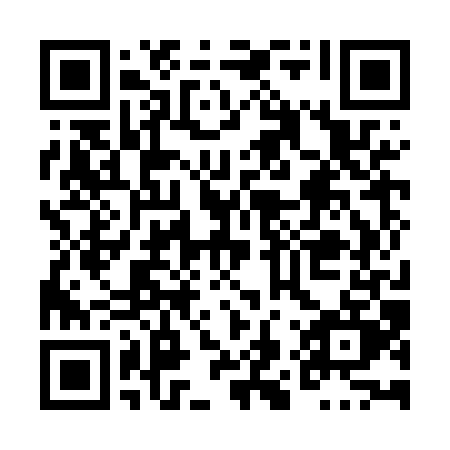 Prayer times for Prospect Lake, British Columbia, CanadaMon 1 Jul 2024 - Wed 31 Jul 2024High Latitude Method: Angle Based RulePrayer Calculation Method: Islamic Society of North AmericaAsar Calculation Method: HanafiPrayer times provided by https://www.salahtimes.comDateDayFajrSunriseDhuhrAsrMaghribIsha1Mon3:175:161:186:479:1911:182Tue3:175:171:186:479:1911:183Wed3:185:181:186:479:1811:184Thu3:185:191:186:479:1811:185Fri3:195:191:196:479:1711:186Sat3:195:201:196:469:1711:187Sun3:205:211:196:469:1611:188Mon3:205:221:196:469:1611:179Tue3:215:231:196:469:1511:1710Wed3:215:241:196:459:1411:1711Thu3:225:251:196:459:1411:1612Fri3:225:261:206:459:1311:1613Sat3:235:271:206:449:1211:1614Sun3:245:281:206:449:1111:1515Mon3:245:291:206:449:1111:1516Tue3:255:301:206:439:1011:1517Wed3:255:311:206:439:0911:1318Thu3:275:321:206:429:0811:1219Fri3:305:331:206:429:0711:1020Sat3:325:341:206:419:0611:0821Sun3:345:351:206:409:0411:0622Mon3:365:371:206:409:0311:0423Tue3:385:381:206:399:0211:0124Wed3:405:391:206:389:0110:5925Thu3:425:401:206:389:0010:5726Fri3:445:411:206:378:5810:5527Sat3:475:431:206:368:5710:5328Sun3:495:441:206:358:5610:5129Mon3:515:451:206:358:5410:4830Tue3:535:471:206:348:5310:4631Wed3:555:481:206:338:5210:44